Pedagogická fakultaUniverzity J. Selyeho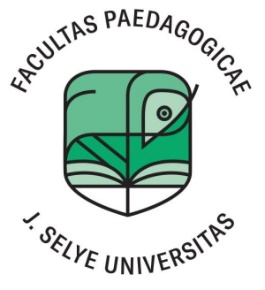 ORGANIZAČNÝ A ROKOVACÍ PORIADOKODBOROVEJ KOMISIEPRE DOKTORANDSKÉ ŠTÚDIUMŠtudijného odboru: 38. Učiteľstvo a pedagogické vedyŠtudijného programu: PedagogikaEv. č. 4604/2863/2024/PF/DKKomárno, 2024Čl. 1Úvodné ustanovenieNa Pedagogickej fakulte Univerzity J. Selyeho sa zriaďuje odborová komisia pre doktorandské štúdium študijného programu Pedagogika študijného odboru 38 Učiteľstvo a pedagogické vedy.Postavenie a pôsobnosť odborovej komisie upravuje zákon o vysokých školách a Všeobecné zásady doktorandského štúdia Univerzity J. Selyeho.Členstvo v odborovej komisii je čestné, dobrovoľné a činnosť nezastupiteľná.Čl. 2Zriadenie odborovej komisie a jej členoviaOdborová komisia sa zriaďuje uznesením vedeckej rady fakulty.Návrh na zriadenie odborovej komisie podáva vedeckej rade fakulty hlavná zodpovedná osoba za doktorandský študijný program prostredníctvom dekana fakulty.Odborová komisia má najmenej sedem členov. V odborovej komisii je aj najmenej jeden člen, ktorý nie je členom akademickej obce UJS. Členovia komisie môžu byť iba vysokoškolskí učitelia pôsobiaci na funkčných miestach profesorov a docentov, alebo kvalifikovaní odborníci z praxe, ktorým bol udelený akademický titul PhD., ArtD., ThDr. (alebo jeho starší ekvivalent - CSc.). Členovia odborovej komisie volia zo svojich členov predsedu, ktorý je výkonným orgánom odborovej komisie. Robia tak spravidla na svojom ustanovujúcom zasadnutí, na ktorom tiež prerokujú Organizačný a rokovací poriadok odborovej komisie.Návrh na zriadenie odborovej komisie predložený na rokovanie vedeckej rady fakulty obsahuje menný zoznam navrhovaných členov odborovej komisie. Návrh na člena, ktorý nie je zamestnancom fakulty alebo školiteľom v danom študijnom programe, musí obsahovať aj jeho vedecko/umelecko-pedagogickú charakteristiku, alebo podrobný profesijný životopis s doloženou publikačnou činnosťou.Členov odborovej komisie vymenúva a odvoláva dekan po schválení vedeckou radou fakulty. Vedecká rada schvaľuje aj členov odborovej komisie z inej vysokej školy alebo fakulty, resp. z externej vzdelávacej inštitúcie, s ktorou má fakulta uzavretú rámcovú dohodu o doktorandskom štúdiu v súlade so zákonom.Funkčné obdobie členov odborovej komisie je päťročné. Tá istá osoba môže byť vymenovaná za člena odborovej komisie aj opakovane.Členstvo v odborovej komisii zaniká:uplynutím funkčného obdobia člena odborovej komisie,skončením pracovného pomeru člena – zamestnanca fakulty,v prípade zástupcov externej vzdelávacej inštitúcie ukončením platnosti rámcovej dohody o spolupráci pri podieľaní sa na uskutočňovaní príslušného doktorandského študijného programu,vzdaním sa členstva,odvolaním,smrťou člena.(10) Členstva v odborovej komisii sa možno vzdať písomným vyhlásením v listinnej podobe adresovaným dekanovi a doručeným obvyklým spôsobom prostredníctvom podateľne. Výkon funkcie člena odborovej komisie sa skončí dňom doručenia vyhlásenia, ak v ňom nie je uvedený neskorší deň vzdania sa funkcie. Vyhlásenie o vzdaní sa členstva v odborovej komisii nemožno vziať späť.(11) Na odvolanie členov odborovej komisie sa vzťahuje postup ako pri schvaľovaní a vymenúvaní jej členov. Podnet na odvolanie podáva hlavná osoba zodpovedná za doktorandský študijný program dekanovi fakulty.(12) V prípade poklesu počtu členov odborovej komisie pod minimálny počet podľa čl. 2, ods. 3 je hlavná osoba zodpovedná za doktorandský študijný program povinná vedeckej rade fakulty bezodkladne predložiť návrh na doplnenie odborovej komisie o nového člena (členov). Funkčné obdobie nového člena odborovej komisie trvá do konca funkčného obdobia člena, ktorému členstvo predčasne zaniklo.(13) Odborová komisia zanikáa) uznesením vedeckej rady fakulty, na základe návrhu zodpovednej osoby za doktorandský študijný program,b) ukončením poskytovania príslušného doktorandského programu,c) ukončením poskytovania doktorandského štúdia vo všetkých študijných programoch, pre ktoré bola daná odborová komisia zriadená.Čl. 3Kompetencie odborovej komisie
Odborová komisia je orgánom zodpovedným za odborný priebeh a úroveň doktorandského štúdia v danom študijnom programe.Odborová komisia najmä:a) navrhuje dekanovi zloženie komisií pre prijímacie skúšky na doktorandské štúdium, b) vyjadruje sa k navrhnutým témam dizertačných prác,c) zostavuje a schvaľuje zoznam predmetov a sylaby pre dizertačnú skúšku,d) posudzuje a schvaľuje študijný plán doktoranda zostavený školiteľom,e) navrhuje dekanovi zloženie komisie pre dizertačné skúšky,f) rozhoduje o prijatí dizertačnej práce na obhajobu,g) prerokúva a schvaľuje ročné hodnotenie doktoranda a v prípade neprimeraného plnenia študijného plánu odporúča dekanovi vylúčenie doktoranda zo štúdia pre nesplnenie požiadaviek,h) prerokúva dizertačnú prácu a poskytuje dekanovi vyjadrenie, či dizertačná práca zodpovedá svojou úrovňou a formou požiadavkám a či ju odporúča na obhajobu,i) navrhuje dekanovi oponentov, v odôvodnených prípadoch ich zmenu,j) navrhuje zloženie komisie na obhajobu dizertačnej práce,k) predkladá dekanovi fakulty, do 30 dní odo dňa konania obhajoby návrh na udelenie alebo neudelenie akademického titulu s požadovanými náležitosťami,l) vo zvlášť odôvodnených prípadoch sa na žiadosť doktoranda vyjadruje k zmene študijného programu, školiteľa, témy dizertačnej práce alebo katedry (Čl. 5 bod 3 Všeobecných zásad doktorandského štúdia UJS), m) prerokúva podmienky prijatia na doktorandské štúdium. Odborová komisia ďalej plní tieto úlohy:vyjadruje sa k priznaniu príslušného počtu kreditov za absolvované aktivity pri zmene školiaceho pracoviska, študijného programu, alebo v inom prípade stanovenom zákonom alebo študijným poriadkom (čl. 36 bod 6 Študijného poriadku Univerzity J. Selyeho)predkladá dekanovi návrh na zoznam predmetov dizertačnej skúšky (čl. 37 bod 3 Študijného poriadku Univerzity J. Selyeho),po prijatí žiadosti o povolenie obhajoby dizertačnej práce sa odborová komisia do 15 dní vyjadrí, či dizertačná práca zodpovedá svojou úrovňou a formou požiadavkám a či ju odporúča na obhajobu (čl. 38 bod 3 Študijného poriadku Univerzity J. Selyeho).Čl. 4Predseda odborovej komisie
(1) Odborová komisia volí a odvoláva predsedu odborovej komisie spomedzi svojich členov, a to nadpolovičnou väčšinou hlasov všetkých členov odborovej komisie.(2) Predsedom odborovej komisie je spravidla príslušná zodpovedná osoba doktorandského študijného programu (osoba zodpovedná za študijný program). Predsedom odborovej komisie môže byť len zamestnanec fakulty na ustanovený týždenný pracovný čas.(3) Voľba a odvolanie predsedu odborovej komisie sa uskutočňuje tajným hlasovaním;
odborová komisia sa môže uzniesť, že voľba predsedu odborovej komisie sa uskutoční
verejným hlasovaním.(4) Voľba predsedu odborovej komisie sa môže uskutočniť aj hlasovaním spôsobom per rollam, napríklad hlasovaním prostredníctvom elektronickej pošty v stanovenej lehote.(5) Predseda odborovej komisie najmä:a) riadi činnosť odborovej komisie,b) zastupuje odborovú komisiu navonok, predovšetkým v styku s dekanom, prodekanom pre vedecko-výskumnú činnosť fakulty a vedeckou radou fakulty,c) zvoláva a vedie zasadnutia odborovej komisie,d) podpisuje písomnosti z činnosti odborovej komisie,e) úlohy podľa čl. 3, ods. 2 písmená a) až e) môže v mene komisie plniť predseda odborovej komisie.(6) Predseda odborovej komisie okrem toho:a) predkladá dekanovi spravidla z členov odborovej komisie a školiteľov návrh na členov prijímacej komisie na prijímacie konanie uchádzača (čl. 2 Všeobecných zásad doktorandského štúdia Univerzity J. Selyeho),b) sprostredkúva dekanovi fakulty školiteľom vypracované ročné hodnotenie doktoranda (čl. 8 Všeobecných zásad doktorandského štúdia Univerzity J. Selyeho),c) na základe žiadosti študenta sa spolu so školiteľom a ZOŠP vyjadruje k zmene formy štúdia z dennej na externú (čl. 5 bod 4 Všeobecných zásad doktorandského štúdia Univerzity J. Selyeho), d) sprostredkúva dekanovi fakulty školiteľom navrhnutý študijný pobyt doktoranda v domácich alebo zahraničných ustanovizniach vedy, vzdelávania, výskumu, techniky (čl. 8 Všeobecných zásad doktorandského štúdia Univerzity J. Selyeho),e) na základe prihlášky študenta navrhuje dekanovi fakulty termín konania dizertačnej skúšky (čl. 11 ods. 3 Všeobecných zásad doktorandského štúdia Univerzity J. Selyeho),f) spolu so školiteľom sa vyjadruje k žiadosti doktoranda o možnosť vykonania dizertačnej skúšky po termíne uvedenom vo Všeobecných zásadách doktorandského štúdia Univerzity J. Selyeho (čl. 11 bod 7 Všeobecných zásad doktorandského štúdia Univerzity J. Selyeho),g) v koordinácii s prodekanom organizuje dizertačnú skúšku, a to predložením návrhu na vykonanie dizertačnej skúšky dekanovi, ktorý obsahuje návrh oponenta, návrh členov skúšobnej komisie a termín konania dizertačnej skúšky (čl. 11 bod 9 Všeobecných zásad doktorandského štúdia Univerzity J. Selyeho),h) vyjadruje sa k návrhu na oponenta k písomnej práci, ktorú doktorand predkladá na dizertačnú skúšku (čl. 11 bod 10 Všeobecných zásad doktorandského štúdia Univerzity J. Selyeho),i) navrhuje dekanovi fakulty členov komisie na obhajobu dizertačnej práce, j) podáva dekanovi fakulty písomný súhlas týkajúci sa oponentov dizertačnej práce (čl. 14 bod 1 Všeobecných zásad doktorandského štúdia Univerzity J. Selyeho).(6) Na návrh predsedu si môžu členovia odborovej komisie zvoliť aj tajomníka odborovej komisie.(7) Predsedu odborovej komisie v jeho neprítomnosti zastupuje ním určený člen odborovej komisie.Čl. 5Rokovanie odborovej komisie(1) Prvé zasadnutie odborovej komisie sa uskutoční bez zbytočného odkladu po jej ustanovení; prvé zasadnutie odborovej komisie zvolá dekan/prodekan pre vedecko-výskumnú činnosť fakulty. Ďalšie zasadnutia odborovej komisie zvoláva a vedie predseda odborovej komisie.(2) Na svojom ustanovujúcom zasadnutí odborová komisia prerokuje a schváli Organizačný a rokovací poriadok odborovej komisie.(3) Zasadnutia odborovej komisie sa konajú podľa potreby. Raz ročne (spravidla v júni) odborová komisia prerokúva a schvaľuje ročné hodnotenie doktoranda, a to za účasti školiteľa.(4) Rokovania odborovej komisie sú neverejné. Predseda môže podľa potreby na celé
zasadnutie alebo jeho časť pozvať osoby, ktoré nie sú členmi odborovej komisie.(5) Ak je to účelné, odborová komisia môže:uskutočniť svoje zasadnutie prostredníctvom videokonferencie alebo inými prostriedkami informačnej a komunikačnej technológie aleboprijať uznesenie mimo zasadnutia odborovej komisie spôsobom per rollam; v takom
prípade predseda odborovej komisie zašle materiál spolu s návrhom uznesenia všetkým členom odborovej komisie v elektronickej podobe a určí lehotu na hlasovanie. S uznesením prijatým formou korešpondenčného hlasovania predseda oboznámi členov na nasledujúcom zasadnutí odborovej komisie.(6) Zasadnutia odborovej komisie sa zvolávajú pozvánkou, minimálne 7 dní pred jej
rokovaním. V pozvánke sa určí termín, miesto a program rokovania. Členovia odborovej komisie môžu na začiatku zasadnutia predkladať návrhy na zmenu alebo doplnenie programu rokovania.(7) Program riadneho rokovania má tieto záväzné body: a) otvorenie zasadnutia,b) určenie overovateľov zápisnice,c) schválenie programu rokovania,d) diskusia k bodom programu a schválenie uznesení, e) záver rokovania.(8) Odborová komisia je schopná sa uznášať, ak:je na zasadnutí odborovej komisie prítomná nadpolovičná väčšina všetkých jej členov alebosa hlasovania odborovej komisie spôsobom per rollam zúčastní nadpolovičná väčšina všetkých jej členov.(9) Odborová komisia hlasuje verejne.(10) Na prijatie platného uznesenia odborovej komisie je potrebný súhlasnadpolovičnej väčšiny členov odborovej komisie prítomných na zasadnutí alebonadpolovičnej väčšiny členov odborovej komisie zúčastnených na hlasovaní
spôsobom per rollam.(11) Z rokovania odborovej komisie spíše poverený pracovník (ďalej aj ako „zapisovateľ“) zápisnicu. Zápisnica okrem formálnych náležitostí (dátum, miesto konania, prezenčná listina, program rokovania) obsahuje všetky uznesenia odborovej komisie k prerokúvaným otázkam a výsledky hlasovaní. (12) Správnosť zápisnice overuje jeden člen odborovej komisie pred zverejnením uznesení. Zápisnicu podpisuje predseda odborovej komisie, overovateľ a zapisovateľ.(13) Zápisnica sa archivuje na dekanáte PF UJS a uznesenia prijaté odborovej komisie sa zverejňujú v Akademickom informačnom systéme.Čl. 6Zabezpečenie činnosti odborovej komisie
(1) Sídlom odborovej komisie je fakulta.(2) Organizačno-administratívne práce spojené s činnosťou odborovej komisie zabezpečuje jej predseda/tajomník a fakulta prostredníctvom pracovísk, ktoré poskytujú príslušný doktorandský študijný program.(3) Fakulta nehradí náklady spojené s účasťou na zasadnutiach a s prácou v odborovej komisii členom z pracovísk, ktorých sídlom nie je fakulta.Čl. 7Zrušujúce a záverečné ustanovenia(1) Zrušuje sa Organizačný a rokovací poriadok odborovej komisie pre doktorandské štúdium študijného odboru 38. Učiteľstvo a pedagogické vedy, študijného programu Pedagogika, ktorý bol schválený Vedeckou radou Pedagogickej fakulty UJS dňa 10. marca 2023.(2) Tento Organizačný a rokovací poriadok odborovej komisie pre doktorandské štúdium študijného odboru 38. Učiteľstvo a pedagogické vedy, študijného programu Pedagogika bol prerokovaný odborovou komisiou pre doktorandské štúdium študijného programu Pedagogika študijného odboru 38. Učiteľstvo a pedagogické vedy dňa 19. marca 2024.(3) Organizačný a rokovací poriadok odborovej komisie pre doktorandské štúdium nadobúda platnosť a účinnosť dňom schválenia vo Vedeckej rade Pedagogickej fakulty UJS.Dr. habil. PaedDr. Kinga Horváth, PhD.     predsedníčka Vedeckej rady PF UJSV Komárne, 31. mája 2024